Английский язык10 класс21.04. Урок 5 с - артиклиГрамматический справочник с. GR10 – GR11 - познакомиться с употреблением артиклей в англ. языке,разобраться с артиклями можно здесь https://www.youtube.com/watch?v=9T0KGhMgVU8 , с. 86 упр. 1,с. 174 упр. 822.04. – прошедшие временаОчень важная тема. Попрошу отнестись серьезно. Мы проходили настоящие времена, будущие, в тетрадях заполняли таблицы, найдите, вспомните.Грамматический справочник с. GR9 – GR10 Модуль 5- познакомиться с Past tenses (прошедшими временами),легче и на русском объясняются прошедшие времена в этом видео - https://www.youtube.com/watch?v=gnhK15JubHk (13 мин.)упр. 3 с.86, что непонятно – задаем вопросы24.04.повторить правила употребления прошедших времен,можно посмотреть другое видео https://www.youtube.com/watch?v=e0q24_bB_54 (12 мин.)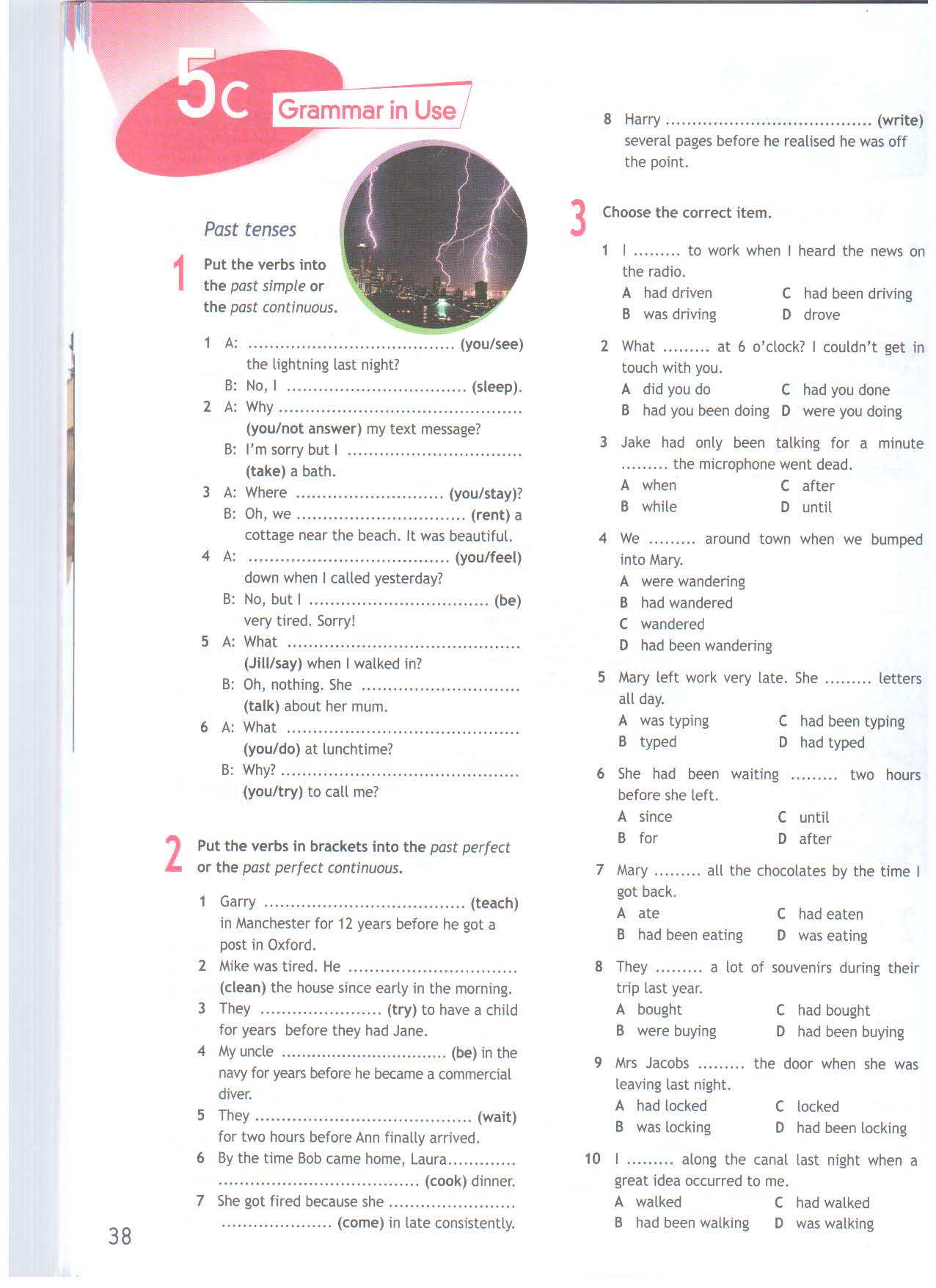 Учащиеся, у кого есть Интернет у кого Интернета нетна сайте skyeng в своих личных кабинетах выполняют задания к уроку 5 свыполнить самостоятельную работу, перевести все в свою тетрадь.